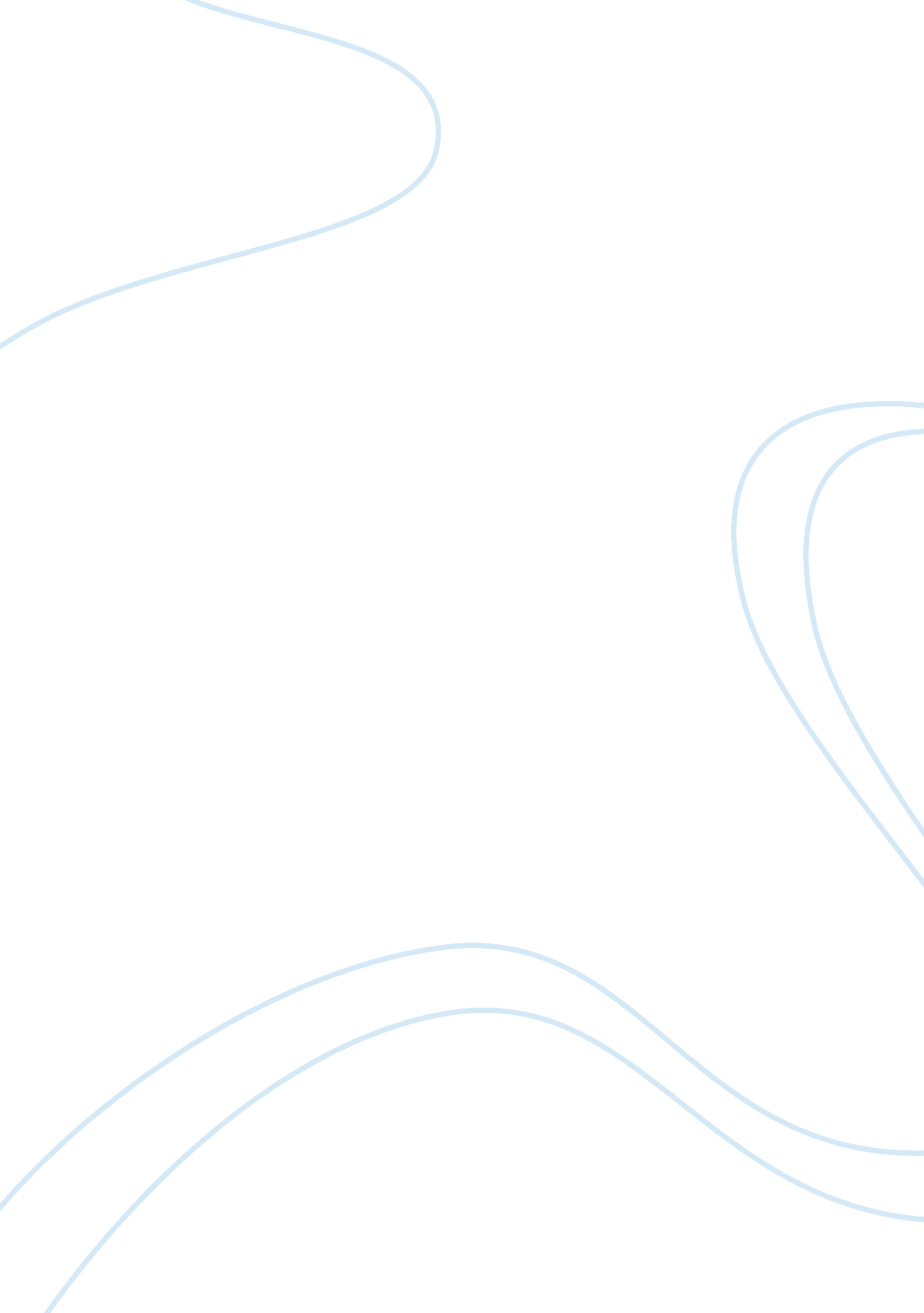 Example of research paper on documentation portfolioLiterature, Russian Literature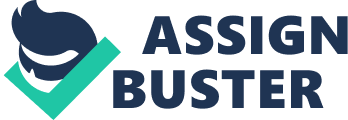 These are the exact words I would use in my report. “ It is important to note that small businesses play an important role in the economy of Qatar. The research has shown that almost half of the people living in this country are self employed in the small business sector. Consequently; they are faced with different risks at the workplace. The number of small businesses also is growing rapidly. Until today, there is no proper line up for implementing good occupational health and safety programs to reduce workplace injuries. The time has come for the workers in these small businesses to be made aware of the OHS rules and regulations. 
" Occupational health should aim at: the promotion and maintenance of the highest degree of physical, mental and social well-being of workers in all occupations; the prevention amongst workers of departures from health caused by their working conditions; the protection of workers in their employment from risks resulting from factors adverse to health; the placing and maintenance of the worker in an occupational environment adapted to his physiological and psychological capabilities; and, to summarize, the adaptation of work to man and of each man to his job. 
" The main focus in occupational health is on three different objectives: (i) the maintenance and promotion of workers’ health and working capacity; (ii) the improvement of working environment and work to become conducive to safety and health and (iii) development of work organizations and working cultures in a direction which supports health and safety at work and in doing so also promotes a positive social climate and smooth operation and may enhance productivity of the undertakings. The concept of working culture is intended in this context to mean a reflection of the essential value systems adopted by the undertaking concerned. Such a culture is reflected in practice in the managerial systems, personnel policy, principles for participation, training policies and quality management of the undertaking." Explanatory Document “ It is important to note that small businesses play an important role in the economy of Qatar” 
The information is useful in that it shows why it is important to save the workers in small business from injuries because they contribute a lot in the economy of Qatar. 
“ The time has come for the workers in these small businesses to be made aware of the OHS rules and regulations” This information promotes OHS awareness in the small business sector. “ The research has shown that almost half of the people living in this country are self employed in the small business sector” This information also shows why OHS should be given priority since it applies to many people in this country. “ Until today, there is no proper line up for implementing good occupational health and safety programs to reduce workplace injuries” 
The above information shows ignorant among the Qatar people as far as OHS is concerned therefore there is need to enlighten them. 
" The main focus in occupational health is on three different objectives: (i) the maintenance and promotion of workers’ health and working capacity; (ii) the improvement of working environment and work to become conducive to safety and health and (iii) development of work organizations and working cultures in a direction which supports health and safety at work and in doing so also promotes a positive social climate and smooth operation and may enhance productivity of the undertakings” 
The above statement shows how the occupational health and safety applies in all the sectors within the business environment. If this is applied well in the business premises, the safety of the workers is guaranteed. 
“ The concept of working culture is intended in this context to mean a reflection of the essential value systems adopted by the undertaking concerned” 
Even though many people try to be safe at work place, OHS should be applicable according to different cultures. Cultures must be appreciated while applying these rules and regulations. 
The above explained statements were retrieved from the first up to the last sources listed below. They will help in building the body of the report as well as the background. References Ashford, N. (1976). Crisis in the Workplace: Occupational Disease and Injury. Cambridge, Mass. MIT Press. 
Hale, A, (2004). Changing requirements for the safety profession: roles and tasks. New York, NY: Wiley. 
Ladou, J. (2006). Current Occupational & Environmental Medicine. London: McGraw-Hill. Roughton, J. (2002). Developing an Effective Safety Culture: A Leadership Approach. New York: Butterworth-Heinemann. 
Manuele, F. (2003). Discusses basic principles and aspects of safety as an evolving discipline. New York, NY: Wiley. 
Pun, K. & Lewis. (2003). Safety management system registration in the shipping industry. Cambridge, Mass. MIT Press. 
Roughton, J. (2002). Developing an Effective Safety Culture: A Leadership Approach. New York: Butterworth-Heinemann. 
Vincoll, J. (1994). Provides information on safety principles, techniques, including preparation of safety system applications. New York, NY: John Wiley and Sons. 
Oral Progress Report 
My research will be geared towards finding a long lasting solution to the problems of occupational health and safety of small businesses in Canada. The research will help me in building the body of the report in away such that the whole information is considered first hand and natural. 
The main target of my survey is the small business enterprises in Canada. The issue which I really want to solve is concerned a bout safety and health among the workers. Also, I considered the customers’ safety in the business premises. This will drastically reduce the rate of accidents in these places. Most of my interviewees are the workers and the customers in these business places. The questions were administered through questionnaires and direct interviews. 
Some of the questions involve the kind of serious risks they face while at work place. Furthermore, some of the mitigation measures the managements have taken to deal with them. 
Most of my secondary information is from textbooks which I managed to find from the libraries. One of the books was written by Manuele, F,. in the year 2003. the next one was written by Ladou, J. in the year 2006. the exact information from these books are the ideas and procedures to be followed in order to implement occupation health and safety in small businesses. 
Bar chart showing category of risks 
Category one shows the rate of three identified in the first year of research. They are categorized until the fourth year. Series one indicates falling objects, series two indicates accidents which occur as a result of fire and finally, series three shows deaths as a result of poisoning. 